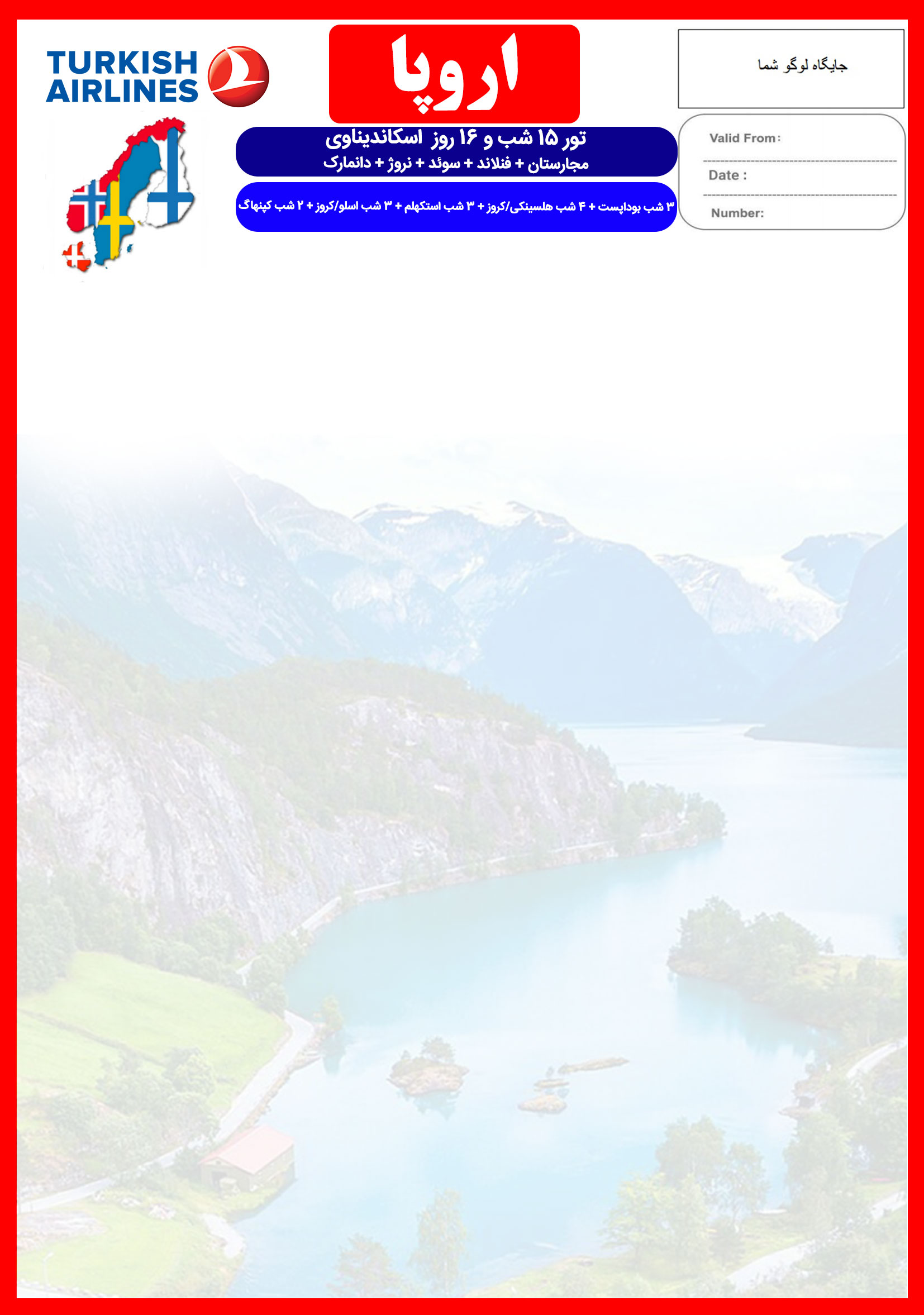 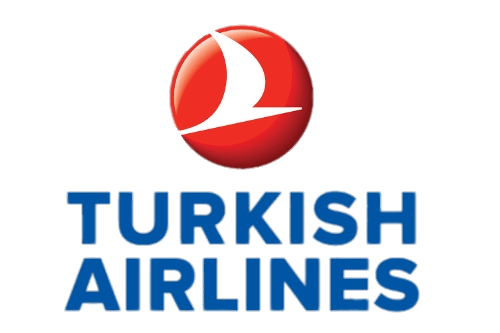 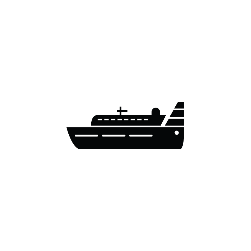 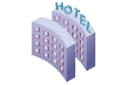 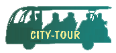 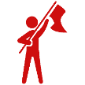 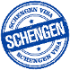 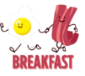 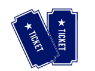 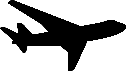 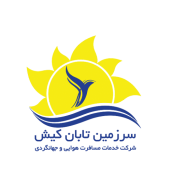 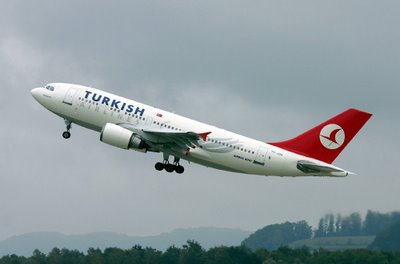 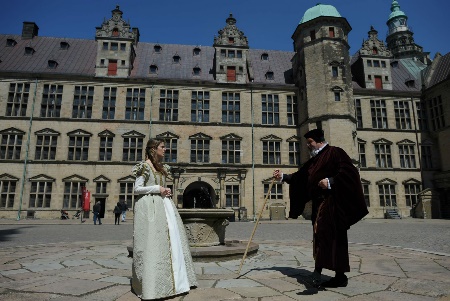 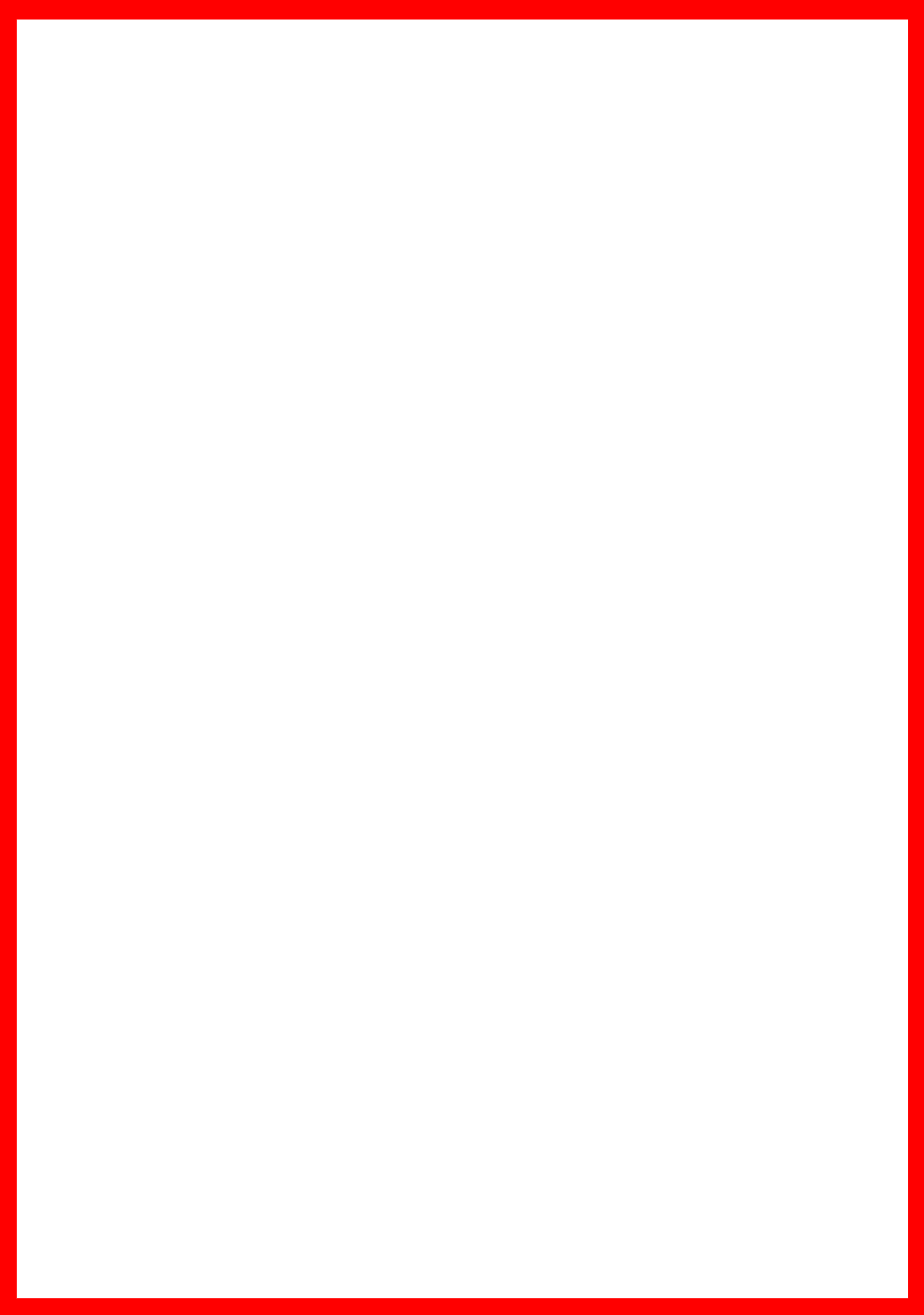 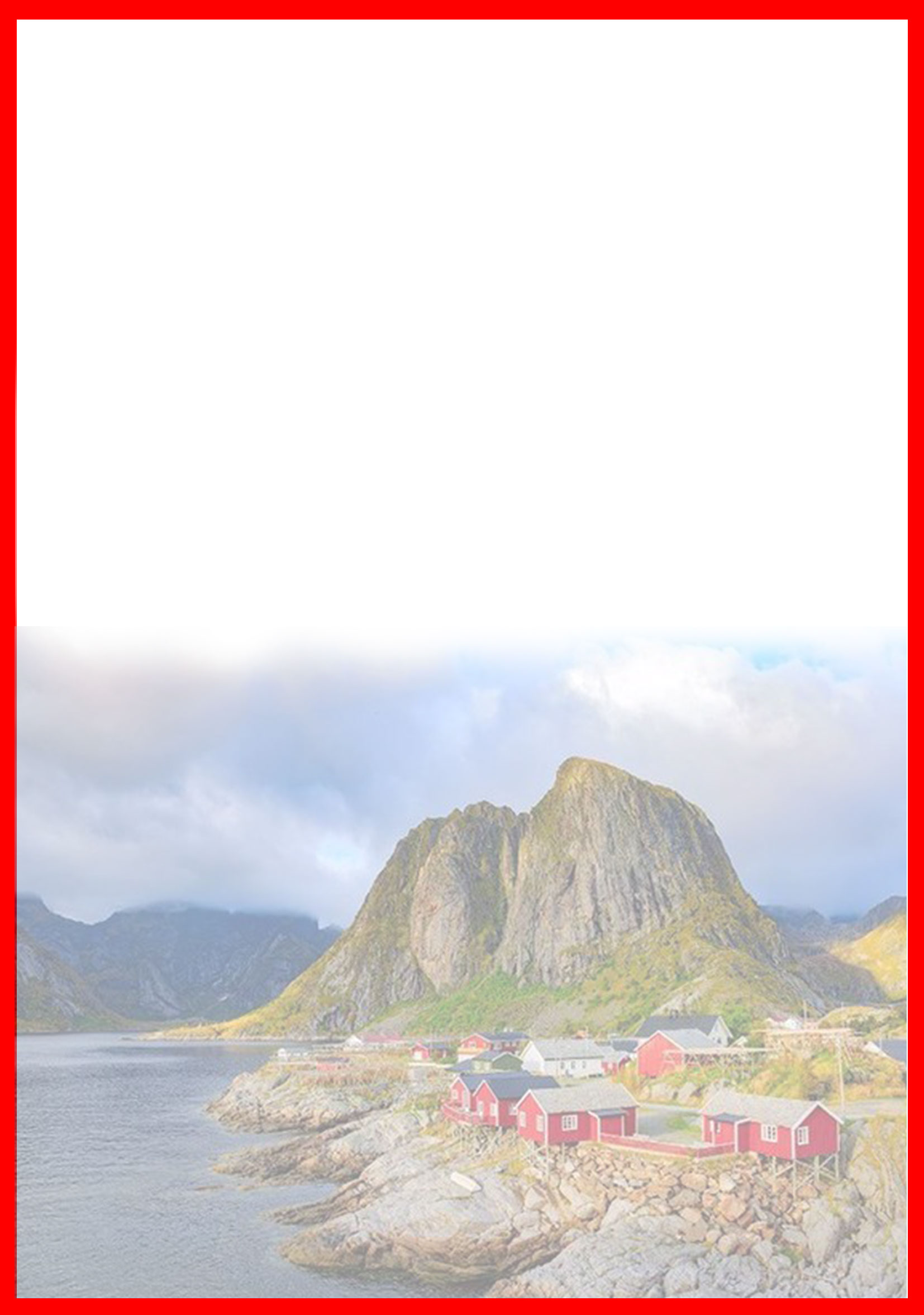 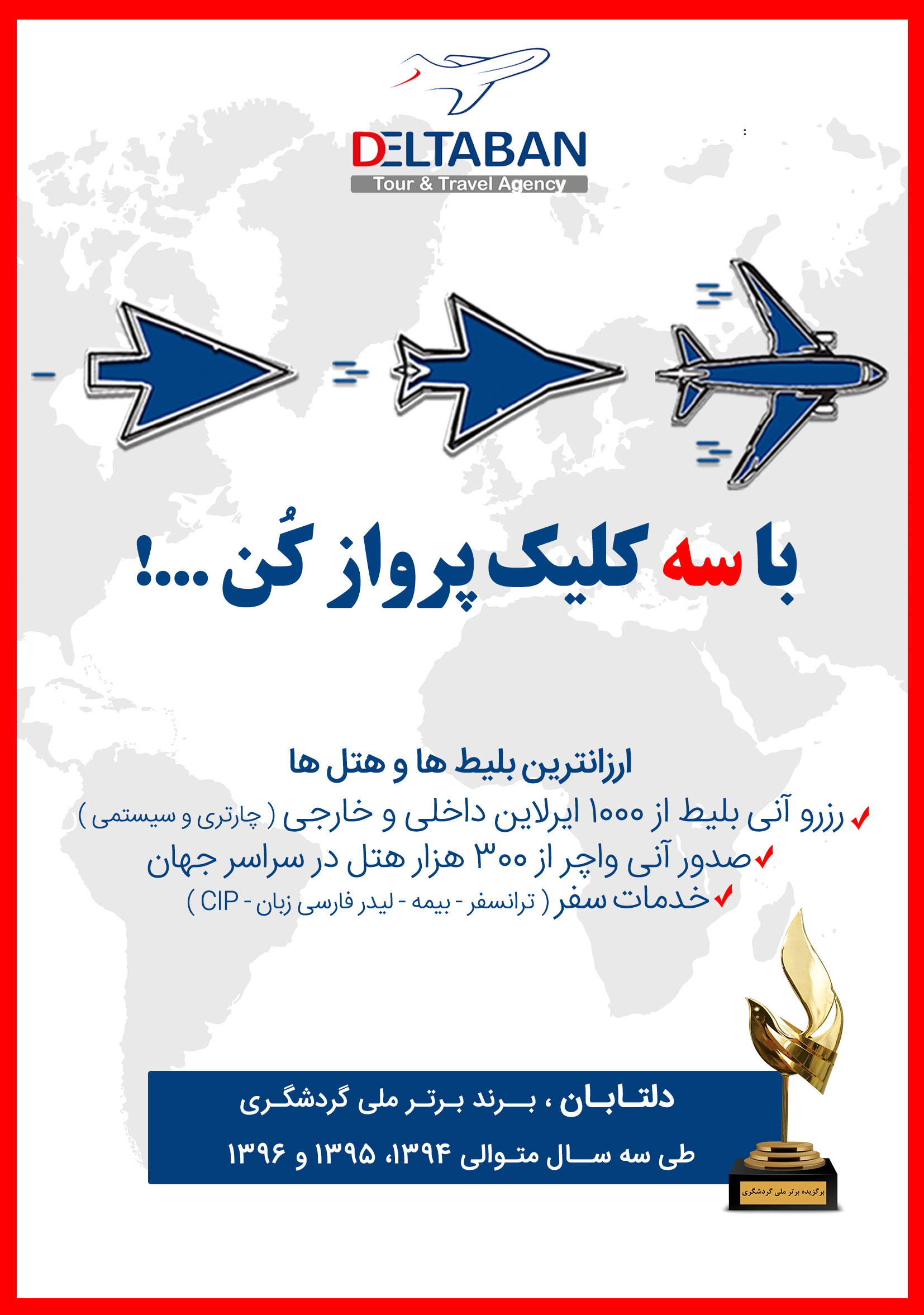 هتلدرجهشهرتعدادشبنفر در اتاق
دو تخته
(نفر اضافه)نفر در اتاق
یک تختهکودک
با تخت
(12-6 سال)کودک
بی تخت
(6-2 سال)نوزادIntercontinentalScandic Hotel Park + cruiseQuality Hotel GlobeScandic Hotel Vulkan + cruiseRadisson Blu 5*4*4*4*4*بوداپستهلسینکی
استکهلماوسلوکپنهاگ3 شب4 شب3 شب3 شب2 شب3,290 یورو+7,895,0004,290 یورو+7,895,0002,475 یورو+6,635,0001,220 یورو+6,635,000275 یورو+735,000رفت18 تیرحرکت از تهرانورود به استانبولشماره پروازحرکت از استانبولورود به بوداپستشماره پروازشرکت هواپیماییرفت18 تیر07:3509:25(TK879)11:5513:00(TK1033)ترکیشبرگشت2 مردادحرکت از کپنهاگورود به استانبولشماره پروازحرکت از استانبولورود به تهرانشماره پروازشرکت هواپیماییبرگشت2 مرداد14:5519:05(TK1782)21:0001:40 + 1(TK874)ترکیشروز اول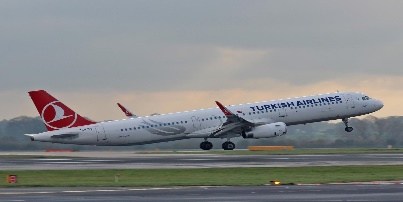 روز دوم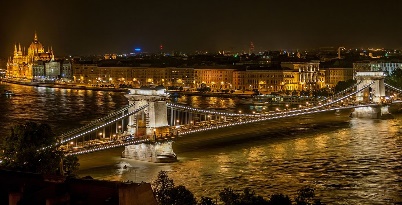 روز سوم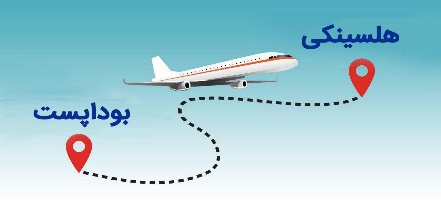 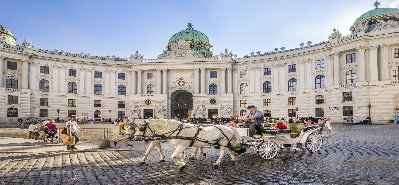 روز چهارم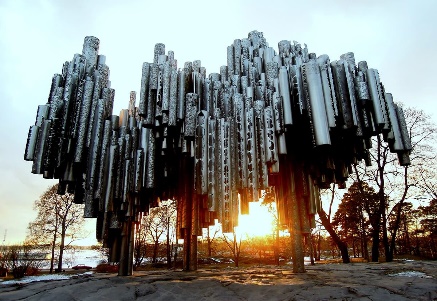 روز پنجم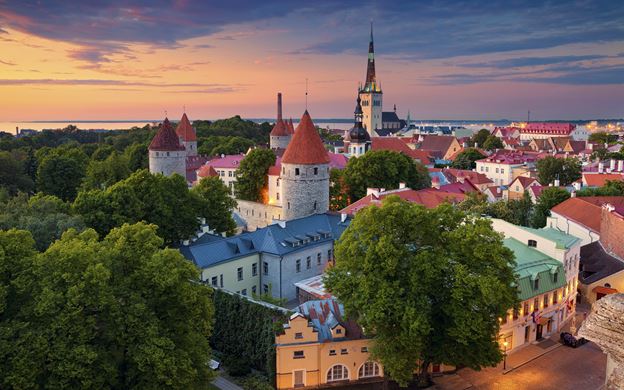 روز ششمروز هفتم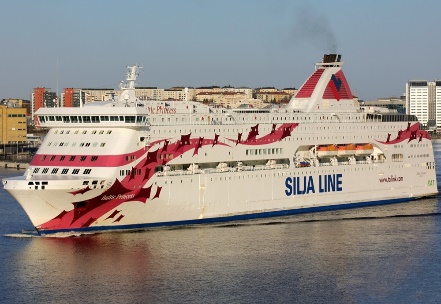 روز هشتم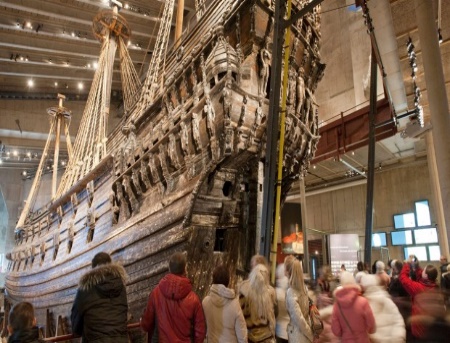 روز نهم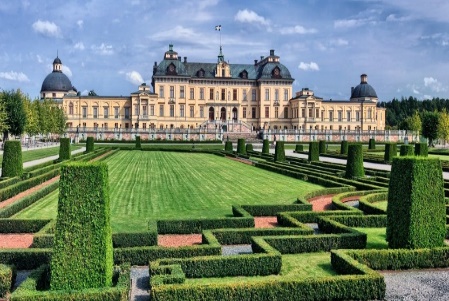 روز دهم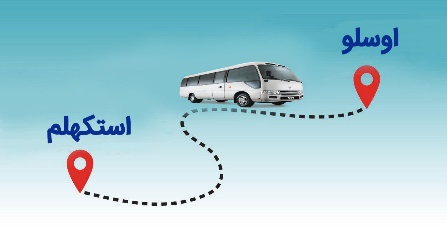 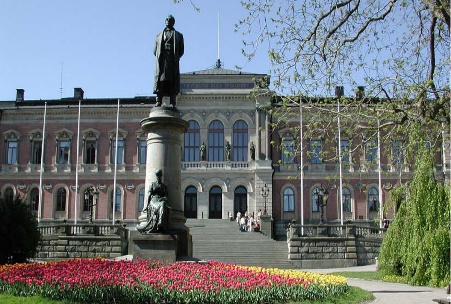 روز یازدهمروز دوازدهم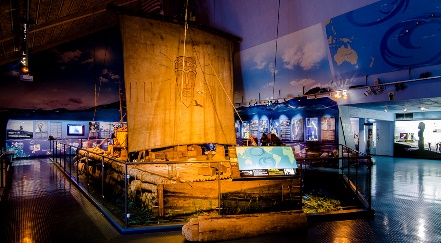 روز سیزدهم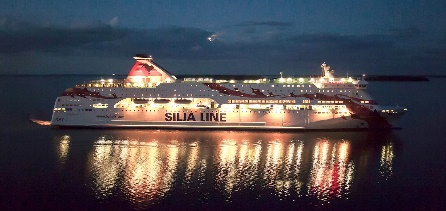 روز چهاردهم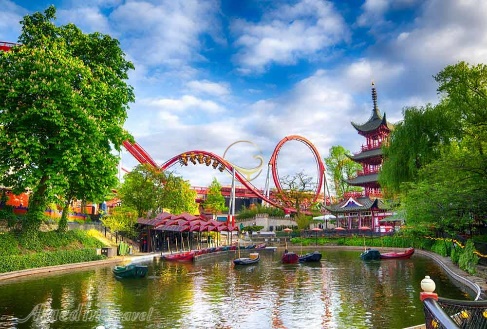 روز پانزدهمروز شانزدهم